Test wiadomości i umiejętności – Budowa strukturalna komórki. – profil rozszerzony.Zadanie 1.Na schematach A, B, C i D przedstawiono różne typy komórek.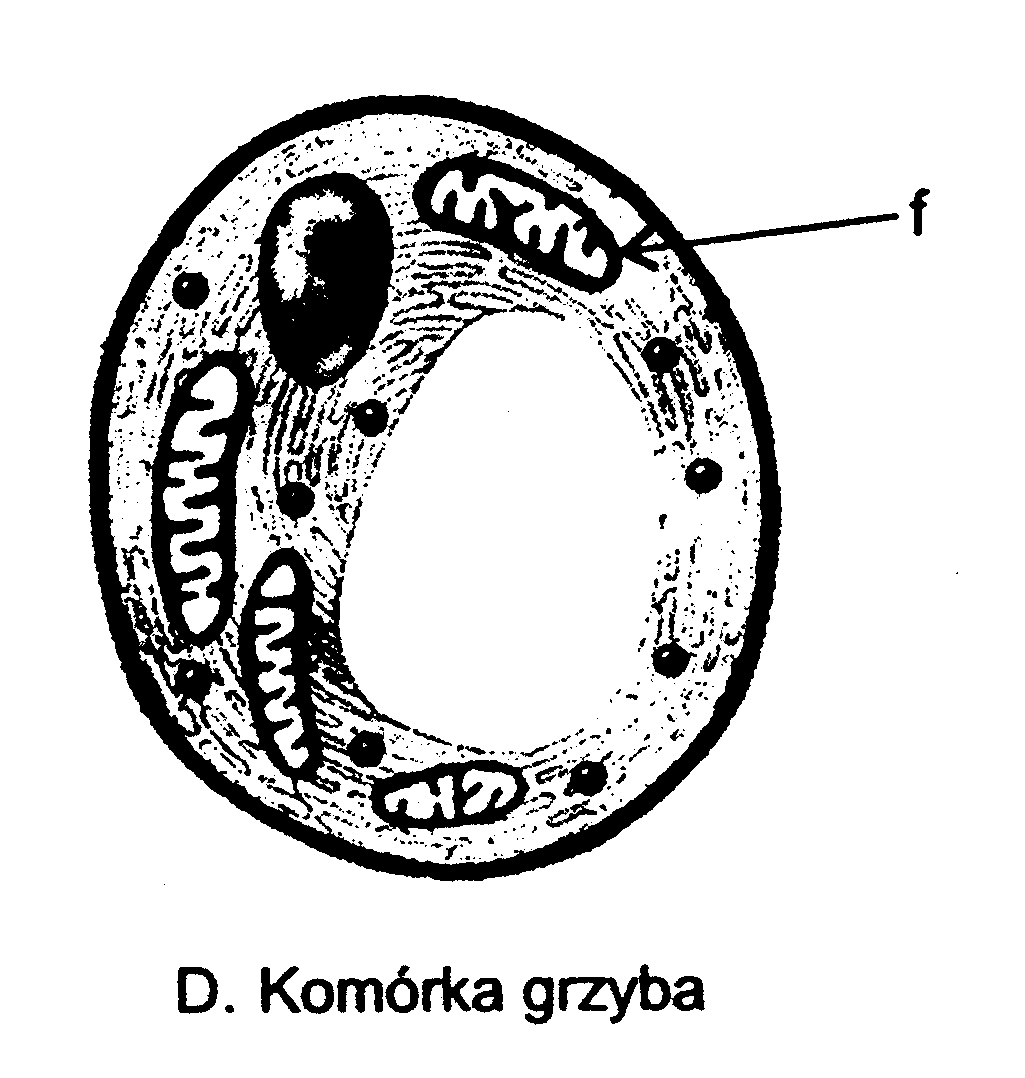 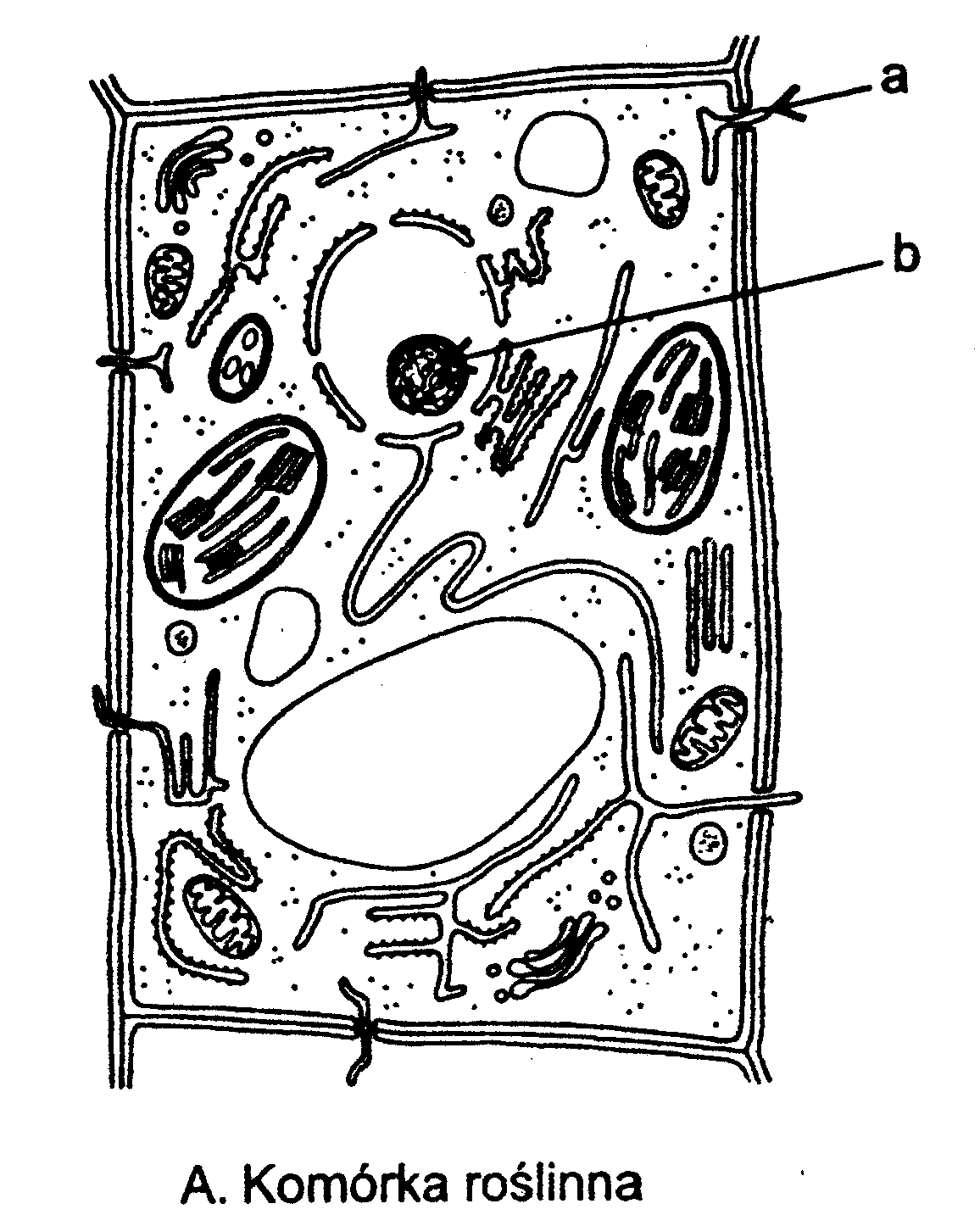 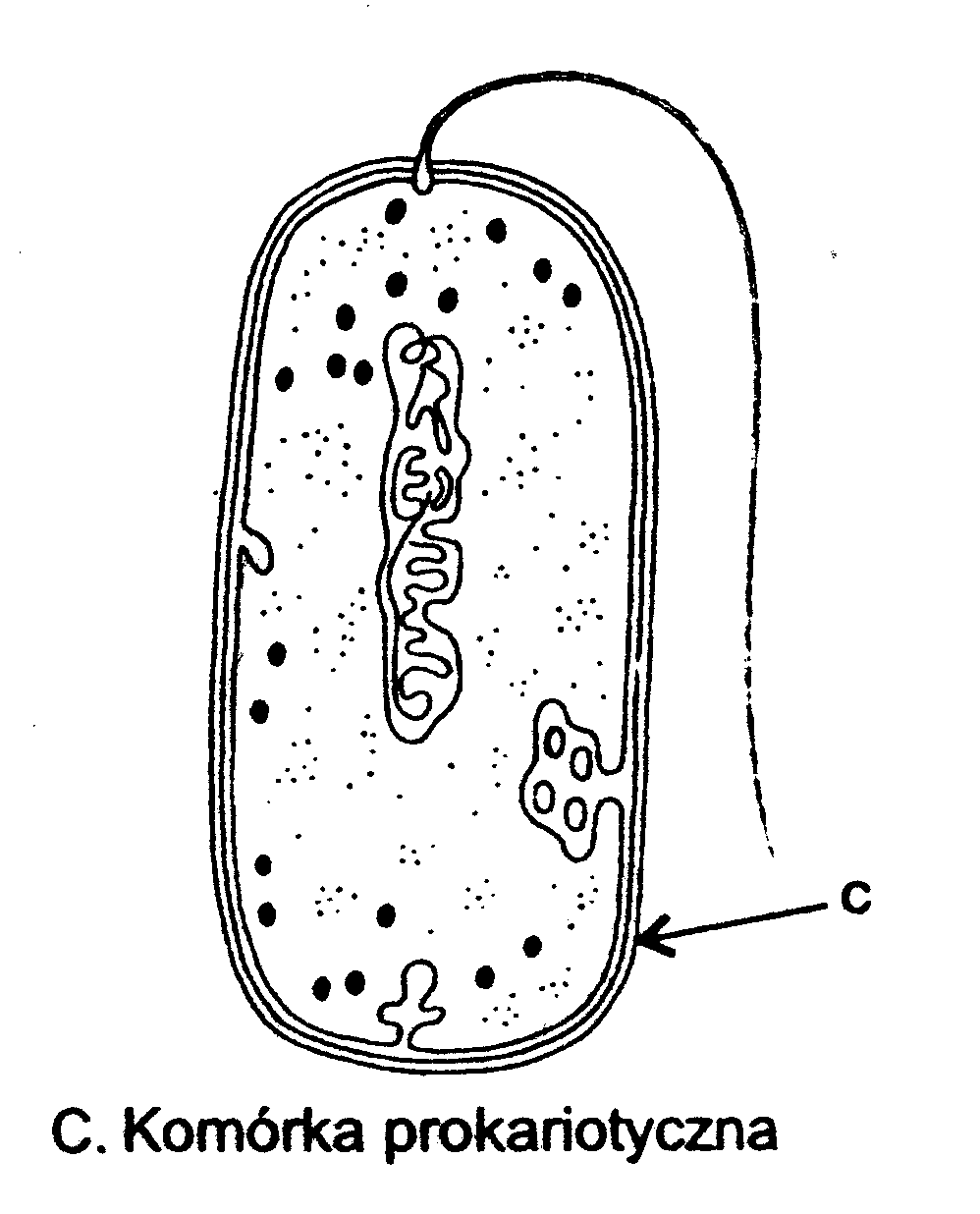 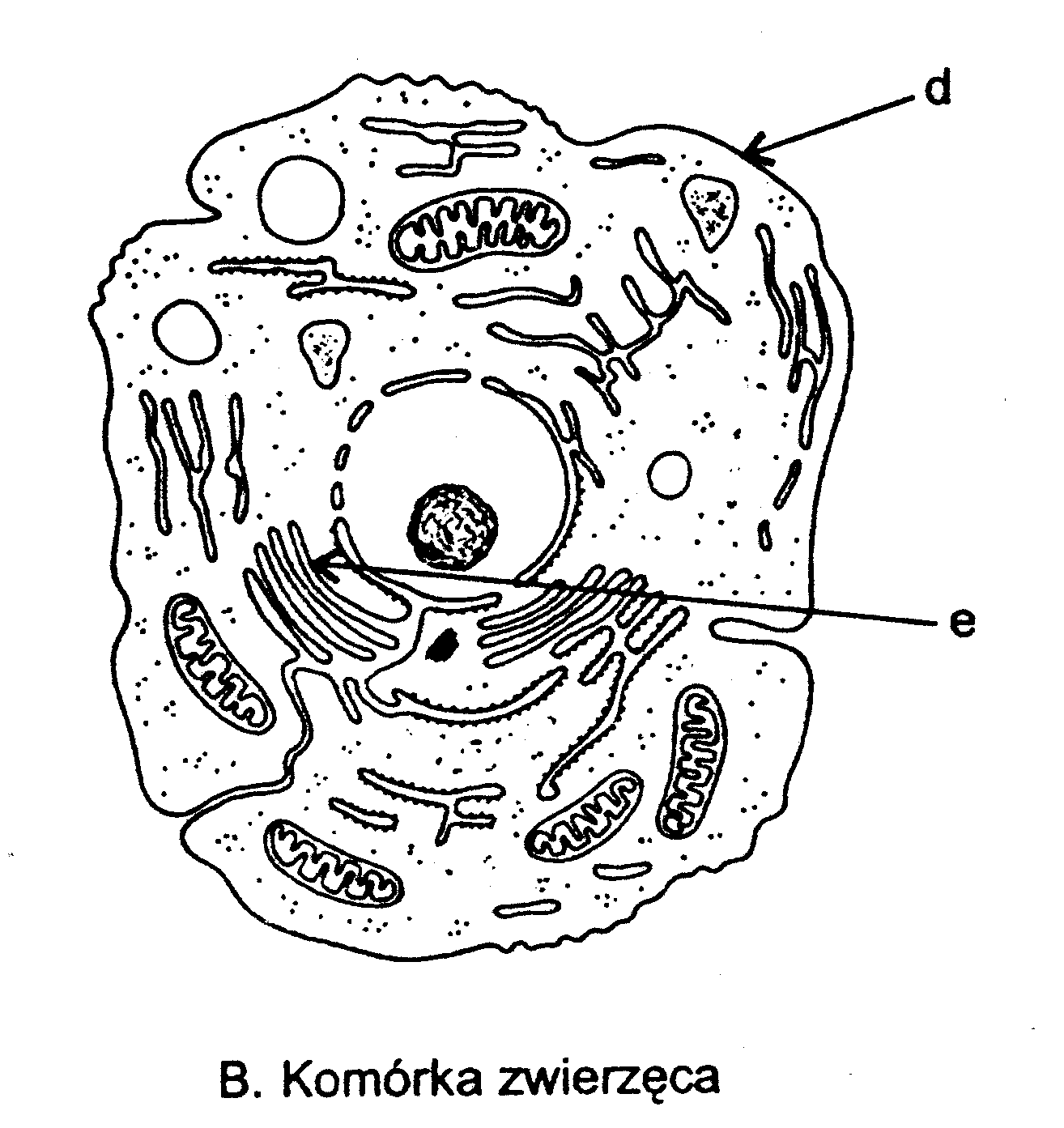 Nazwij struktury oznaczone na rysunkach literami a - f. Wskaż po jednej funkcji, jaką pełnią.Podaj 2 cechy wspólne dla budowy mitochondriów, plastydów i jądra komórkowego.Wskaż 2 różnice w budowie komórek roślin i grzybów.Wymień 3 elementy strukturalne , charakterystyczne dla komórek eukariotycznych, które nie występują w komórce prokariotycznej. Podaj, jak nazywają się ich funkcjonale odpowiedniki w tych komórkach.Na podstawie analizy budowy komórek spróbuj przewidzieć, jakie będą skutki zanurzenia komórki prokariotycznej, a jakie zwierzęcej, w roztworze silnie hipotonicznym.Zadanie 2.Komórki cechuje olbrzymia różnorodność wymiarów i kształtówStosunek powierzchni komórki do jej objętości ma istotny wpływ na transport substancji w obrębie komórki oraz między komórką a środowiskiem, ponieważ przez każdy mikrometr kwadratowy błony komórkowej może w danym czasie przeniknąć ograniczona ilość substancji. Przeanalizowano, jak zmienia się stosunek powierzchni do objętości w wypadku komórek różnej wielkości, ale o podobnym kształcie. Obliczenia dały następujące wyniki:6:1 – w komórce mniejszej3:1 – w komórce większejWyjaśnij na podstawie podanych informacji, jakie znaczenie w procesie wymiany substancji z otoczeniem mają małe rozmiary komórek. Dlaczego większość komórek nie osiąga dużych rozmiarów?.Wyjaśnij dlaczego pomimo jednakowej informacji genetycznej zawartej w każdej komórce organizmu, komórki różnych tkanek różnią się strukturą i funkcjonowaniem.Zadanie 3.Przedział komórkowy, który nie należy do żadnego organellum, zwyczajowo nazywa się cytoplazmą. Znajdują się tam, w postaci roztworu, liczne białka i metabolity komórkowe.Podaj 2 przykłady właściwości fizykochemicznych cytoplazmy, które pozwalają jej realizować funkcje obszaru sterującego natężeniem przemian biochemicznych. W każdym przypadku swoją odpowiedź uzasadnij.Zadanie 4.Schemat przedstawia budowę błony komórkowej.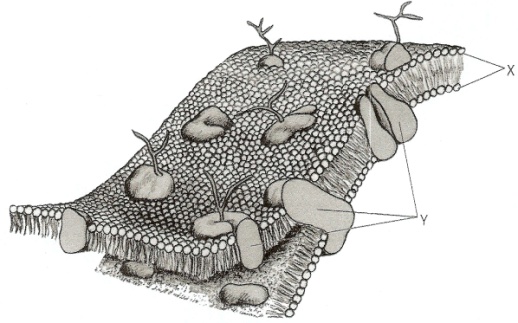 Zadanie 5.Jądro komórkowe pełni rolę koordynatora czynności życiowych komórki. Wewnątrz tej struktury znajduje się materiał genetyczny, do którego odnoszone są pojęcia: chromatyna, chromosomy, geny, informacja genetyczna, kod genetyczny.Wykaż związek między tymi pojęciami.Podaj nazwy procesów, dzięki którym jądro komórkowe realizuje swoje główne zadania:Powielanie materiału genetycznego - ………A……..Przekazywanie materiału genetycznego komórkom potomnym - ……B………..Sterowanie podstawowymi procesami życiowymi poprzez enzymy - ………C……Zadanie 6.Rysunek przedstawia kilka struktur wewnątrzkomórkowych. Na podstawie jego analizy wykonaj polecenia.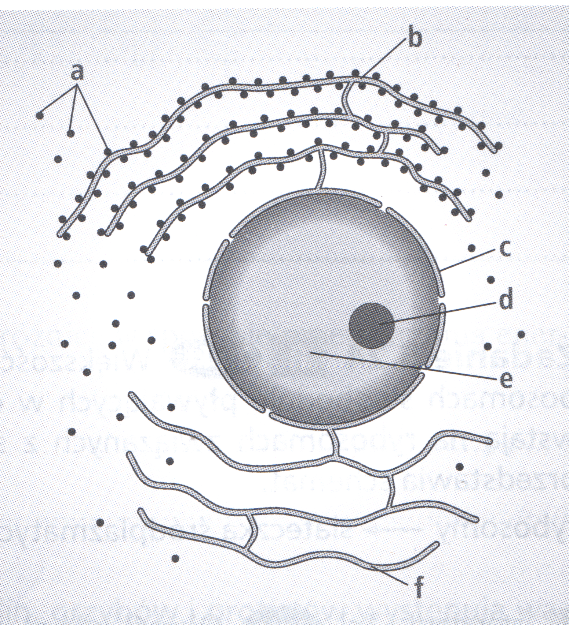 Zadanie 7.W komórkach roślin, grzybów i protestów występują wakuole – organella wielofunkcyjne. Prawdopodobnie wykonują one najwięcej zadań spośród wszystkich organelli komórkowych. Wymień dwie funkcje wakuoli.Wymień rodzaje zmian wtórnych zachodzących w ścianie komórkowej roślin, wyjaśnij na czym one polegają, jakie rodzaje związków się do nich przyczyniają oraz określ ich znaczenie funkcjonalne w komórce.U organizmów wielokomórkowych między komórkami tworzącymi tkanki występują połączenia międzykomórkowe. Podaj nazwy dwóch rodzajów połączeń międzykomórkowych występujących u zwierząt i określ ich zadania.Opisz znaczenie połączeń międzykomórkowych u organizmów wielokomórkowych.Zadanie 8.Schemat przedstawia mitochondrium i rybosom.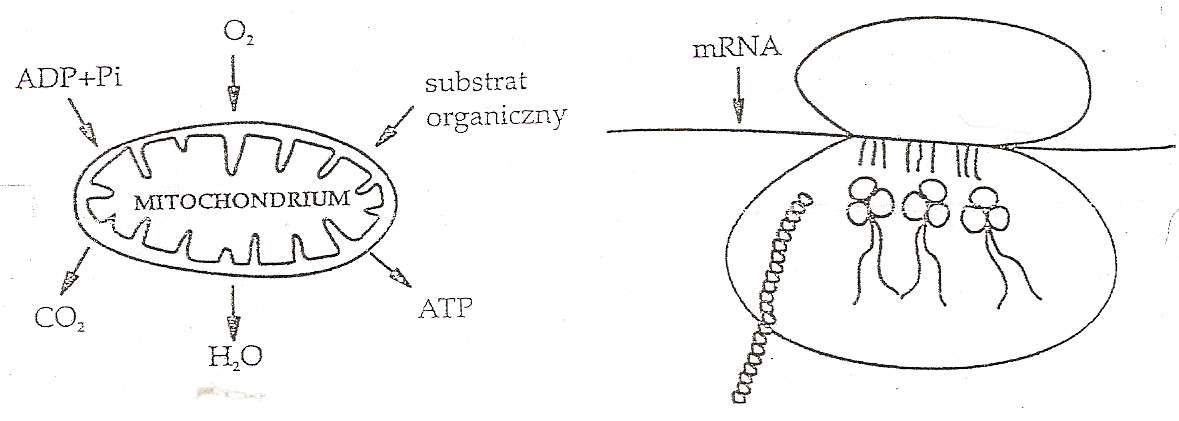 Zadanie 9.Nazwij procesy metaboliczne zachodzące w organellach A, B, C, D (nazwij te organella) oraz wskaż czy są to procesy anaboliczne czy kataboliczne. Swoją odpowiedź przedstaw w formie poniższej tabeli.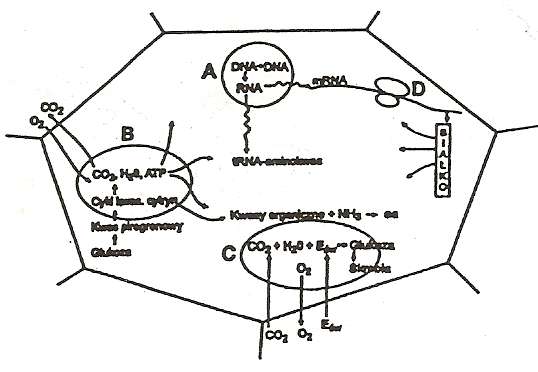 Zadanie 3.